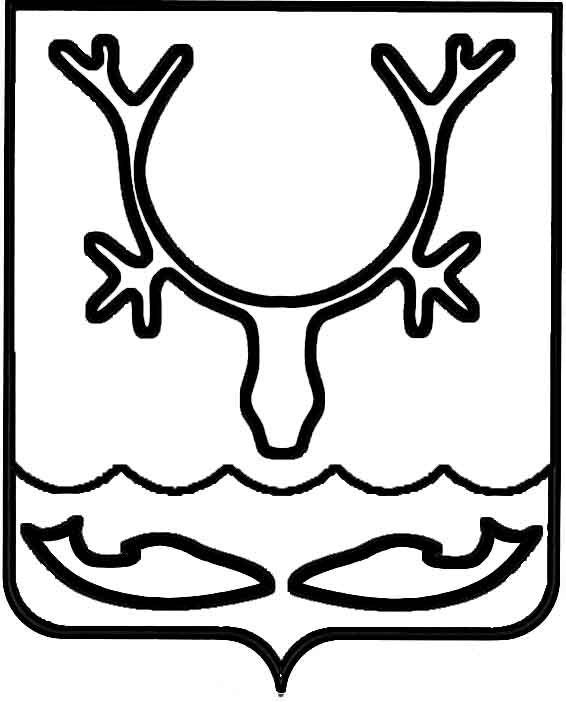 Администрация МО "Городской округ "Город Нарьян-Мар"ПОСТАНОВЛЕНИЕот “____” __________________ № ____________		г. Нарьян-МарО принятии расходных обязательств                      на осуществление отдельных государственных полномочий Ненецкого автономного округа             в сфере административных правонарушенийВ соответствии со статьей 86 Бюджетного кодекса Российской Федерации, статьей 19 Федерального закона от 06.10.2003 № 131-ФЗ "Об общих принципах организации местного самоуправления в Российской Федерации", Законом Ненецкого автономного округа от 01.10.2009 № 59-оз "Об административных комиссиях 
в Ненецком автономном округе и наделении органов местного самоуправления муниципальных образований Ненецкого автономного округа отдельными государственными полномочиями Ненецкого автономного округа в сфере административных правонарушений" Администрация МО "Городской округ "Город Нарьян-Мар" П О С Т А Н О В Л Я Е Т:Принять расходные обязательства на осуществление отдельных государственных полномочий Ненецкого автономного округа в сфере административных правонарушений.Финансовое обеспечение расходных обязательств муниципального образования, возникающих на основании настоящего постановления, осуществляется за счет субвенции, предоставляемой из окружного бюджета.Установить, что средства субвенции направляются на:-	расходы на оплату труда ответственного секретаря;-	начисления на оплату труда ответственного секретаря;-	оплату льготного проезда к месту использования отпуска и обратно;-	оплату услуг связи;-	расходы по приобретению основных средств;-	расходы на приобретение горюче-смазочных материалов;-	расходы на приобретение канцелярских товаров;-	расходы на приобретение бумаги;-	расходы на приобретение картриджей.Настоящее постановление вступает в силу с момента его принятия
и подлежит официальному опубликованию.2611.2018832Глава МО "Городской округ "Город Нарьян-Мар" О.О.Белак